Reference: 2017 WINTER HOLIDAYS CLASSES PROGRAMME		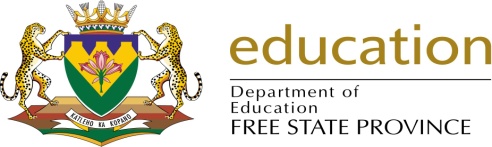 Enquiries: T. Nhlapo (082 699 8713)													                       28 June 2017 To PrincipalsURGENT REMINDERWINTER CLASSES FILEAttached find the Index Page for the Winter Classes File. The completed file with all its contents must be submitted at Room 200, Anmercorsa House or alternatively emailed to thaminhlapo@gmail.com on Monday, 31 July 2017.ABRIDGED CONSOLIDATED REPORTAttached also find the Abridged Consolidated Winter Classes Form. The completed form should be emailed on Monday, 31 July 2017 before 12h00.Your co-operation in this regard will be highly appreciated.As signedMs P.P. ZonkeACTING DISTRICT DIRECTOR